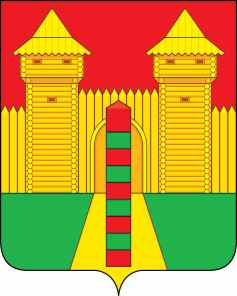 АДМИНИСТРАЦИЯ  МУНИЦИПАЛЬНОГО  ОБРАЗОВАНИЯ «ШУМЯЧСКИЙ   РАЙОН» СМОЛЕНСКОЙ  ОБЛАСТИПОСТАНОВЛЕНИЕот  27.11.2020г. № 583          п. ШумячиВ связи с кадровыми изменениями в Администрации муниципального образования «Шумячский район» Смоленской областиАдминистрация муниципального образования «Шумячский район» Смоленской областиП О С Т А Н О В Л Я Е Т:1. Внести в состав конкурсной комиссии по формированию резерва управленческих кадров Администрации муниципального образования «Шумячский район» Смоленской области, утверждённый постановлением Администрации муниципального образования «Шумячский район» Смоленской области от 23.11.2018 г. № 558 «О конкурсной комиссии по формированию резерва управленческих кадров Администрации муниципального образования «Шумячский район» Смоленской области  (в редакции постановления Администрации муниципального образования «Шумячский район» Смоленской области  от 23.07.2020 г. № 368) следующие изменения:позиции:заменить позициями следующего содержания:2. Настоящее постановление вступает в силу со дня его подписания.Глава муниципального образования«Шумячский район» Смоленской области                                               А.Н. ВасильевО внесении изменений в состав конкурсной комиссии по формированию резерва управленческих кадров Администрации муниципального образования «Шумячский район» Смоленской области«БыковАнатолий Николаевич-главный специалист сектора организационного обеспечения деятельности Администрации  муниципального образования    «Шумячский район» Смоленской областиГорбачевНиколай Степанович-депутат Шумячского районного Совета депутатов (по согласованию)»«БуфистовКонстантин Евгеньевич-заместитель  Главы муниципального образования    «Шумячский район» Смоленской областиВозноваЮлия Викторовна-начальник Финансового управления Администрации  муниципального образования    «Шумячский район» Смоленской области»